Уважаемые члены Сети и партнеры!Благодарим Вас за ваш вклад и участие вIX Международной Конференции AgeNet International«На пути к  достойной старости  на примере  Национальной комплексной программы по старению в Кыргызской Республике и международного опыта стран-участниц Сети»!Мы надеемся, что благодаря данному мероприятию мы не только смогли обменяться лучшими практиками работы с пожилыми людьми в своих странах, но  и воодушевить наших партнеров к разработке и продвижению национальных программ/проектов по старению в ваших странах. Искренне надеемся, что разработанная в Кыргызской Республике Национальная Комплексная программа по повышению качества жизни пожилых людей КР на 2018-2027 г.г., будет утверждена и принята  до конца 2018 г.  Сформированная общественная мониторинговая группа даст толчок для эффективной реализации данной	 программы в Кыргызской Республике.Совместно разработанная «Дорожная карта Сети» позволит улучшить взаимодействие между членами, а также  объединить усилия ключевых сторон (стейкхолдеров) в разработке и реализации международных, страновых и местных политик по обеспечению достойной жизни пожилых людей в социально ответственном обществе для всех возрастов.Все материалы Конференции (в том числе, итоги Конференции, доклады, презентации, аудио и видео файлы), Вы сможете найти по ссылке:   https://drive.google.com/drive/folders/1qkmjIyMYZHUQBPsk8UISG8Mw-xoyNgec?usp=sharing Видео ролик по Конференции можно найти по ссылке: https://www.youtube.com/watch?v=x6nJLtbMcP0&feature=youtu.beПост-релиз конференции «В Бишкеке обсудили вопросы старения и повышения качества жизни пожилых граждан»  Вы сможете найти по ссылке:http://rce.kg/2018/10/03/v-bishkeke-obsudili-voprosy-stareniya-i-povysheniya-kachestva-zhizni-pozhilyh-grazhdan/ Фото-материалы с Конференции  Вы сможете найти на страничке в Facebook: Международная конференция Сети AgeNet, 1-й день: https://www.facebook.com/media/set/?set=ms.c.eJxFk2GyRTEEg3f0BkXY~%3B8beHG7Tv98khKpJ6QmXNLUA5M8WWIdHS12AkE~%3BhlgQ1QOuC0kKbpFIRa7kgW8Oj6lmwFtDS8Smgfi1eY3lFT30WlauAryUJzrZ1tnV8IKwvwADvCyA~_Rc~_bZYsai3Z~%3BlgMwuu~_015I1Cq~_ryMQURVwQG704XMWAYNHcnQqLpqzFrsIW2AOYpE~%3Bh00WaXXr3UdwHdPYhDIaN3owevW0Pk9o8gzGpbvQHJEchtHjvywln6W37pt0Vglu33ToXBGCXHFRsMD187GkLsG3nKPzd6Q6nL~_mM73wX6Jwlmjla9gp5H~_qrWEuLiBUOyuUHVOaMJXHB~%3BCo~%3BndeCGsWvywfOVwPZFzRGAYLvPg4QoKIH~_CE4YymCkq~_tWzNYblGhwlcR~%3B1PrzlU~-.bps.a.2081341228793720&type=1&__xts__[0]=68.ARCFmlpbE8lJK1LITpGylkYXC1kXO9G7rXadftv-NtdsRbIyFo5Z2hWNCipESYKkJtgs4yIvNRvLiG1mTeJCv0INsh9GgcLr4VBkdlbtC3kY0XJXUYpXFK8kpRNoFg9pofOYdJnvtzBq4Fow3oCCcQmHDiE1zepqDmvDF7UdhNgjZc2cr1IS1w&__tn__=HH-R Международная конференция Сети AgeNet, 2-й день:https://www.facebook.com/media/set/?set=ms.c.eJxFkskNRDEIQzsasZml~%3B8ZGAcG~%3BWrbzgAglFwk0QwNZPxmhGEYmnCeQUFCmr5AxwkZCCEYaJ3jRK2XICupPENoOsL1IFVawbEfZOfoVx5aCrIXY0uBGZzlH8XMgr5T8zUKky8FNmnURSJfKPuvUAuITtEkPPSi6g244rimlFXIcsg6rQc~_LRD7BapeMlH5FYh3WEehFvBfEHxijN~%3BZFvDvS4oZrjrozgLtDb1q8Y2qoHfqQWn7oPo4d36XRYXkOmuHOEcOhxxFzbMVdbv6Hyh8wM4Ia.bps.a.2081902165404293&type=1&__xts__[0]=68.ARAjFzrqccwyS8DByYlKp51Bp1iiYc9lFsMCO_p9k16SyS0Vrdunwrq-iVSZ9dnOuyH68GFsABcXX37rfSIyFXllu2oswmSTMMczom_1t-5lVqPIMJZonGDwhx9e3g2v1AZxLupM9z64avQAIDcoXrw9yTDcqGzuObA8NwFfptKqyGYysAOddA&__tn__=HH-R Подписывайтесь на страничку AgeNet International на Facebook:https://www.facebook.com/agenetint/Присылайте ваши комментарии к рекомендациям Конференции на адрес:pr.rce.kg@gmail.comОрганизатором Конференции выступила:Международная геронтологическая  сеть AgeNet International  в партнерстве с ОО "Ресурсный центр для пожилых" в рамках реализации сетевого проекта «Вместе к достойной старости!»,  поддержанного программой «Партнерство для Инноваций – P4I», реализуемой АРГО при финансовой поддержке Агентства США по Международному Развитию (USAID) и при поддержке  Представительства Фонда им. Фридриха Эберта в Кыргызской Республике.Увидимся на X Международной Конференции AgeNet International в следующем году!С уважением,
Координатор сети AgeNet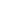 